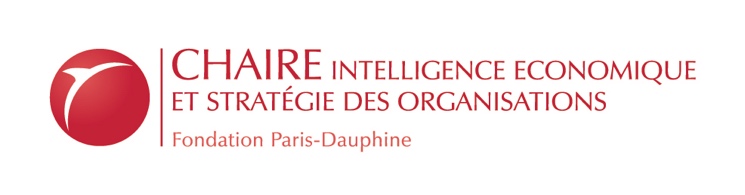 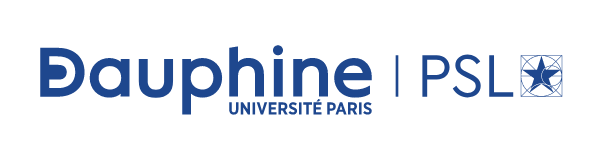 Strategic Issue Management WorkshopWith Tomi Laamanen, editor-in-chief, Long Range PlanningOctober 15th, 2019University Paris-Dauphine – PSLThe Chair “Strategic and Competitive Intelligence” at Université Paris-Dauphine organizes on October 15th 2019 a workshop on Strategic Issue Management. We invite authors to submit their work to participate to a poster and paper development session with Tomi Laamanen, board member and treasurer of the Strategic Management Society, editor-in-chief of the Long Range Planning journal and editorial board member of many other journals. Authors selected for the poster session will participate to a “meet the editor” and paper development session with Tomi Laamanen and other editors from recognized scientific journals.Strategic Issue Management workshopThe Strategic Issue Management workshop builds on the seminal paper by Ansoff (1980), that introduces the concept. A strategic issue is “a forthcoming development, either inside or outside of the organization, which is likely to have an important impact on the ability of the enterprise to meet its objectives” (Ansoff, 1980, p.4). As such, strategic issue management relates to the capability of the firm to monitor its environment, detect both weak and strong signals, learn, and adapt to changing circumstances (Laamanen et al., 2017; Ansoff, 1980). In this context, the individual capacity to detect and master sensitive information, as well as organizational systems and processes designed to collect, interpret and communicate strategic knowledge, support the performance of organizations (Dameron and Very, 2018). Previous research highlighted two main approaches to strategic issue management: a cognitive approach, which focuses on “the cognitive underpinnings of organizational responses to external changes” (Laamanen et al., 2017, p.1); and a practice-oriented approach (Whittington et al., 2011), that highlights the activities of actors in the development of strategy. The objective of this workshop is to advance our theoretical and managerial understanding of strategic issue management. We seek contributions that build on or substantially extend existing research streams on this theme. In particular, we invite submissions on the following topics (not exhaustive):Corporate foresightStrategic sensemakingStrategic uncertaintyStrategic planningEnvironment monitoringIssue diagnosisIssue sellingAttention-based viewSensing and seizing of opportunitiesScenario based strategizing, strategic foresightOpen strategizingReferencesAnsoff, H. I. (1980). Strategic issue management. Strategic management journal, 1(2), 131-148.Dameron, S., & Very, P. (2018). Stratégie, information et diplomaties stratégiques: convergences et enjeux. Finance contrôle stratégie, (NS-3).Laamanen, T., Maula, M., Kajanto, M., & Kunnas, P. (2017). The role of cognitive load in effective strategic issue management. Long Range Planning, 30, 1-15.Whittington R., Cailluet L. et Yakis-Douglas B. (2011), « Opening Strategy : Evolution of a Precarious Profession ». British Journal of Management, 22 (3), p. 531-544.Submission Process and DeadlinesWe invite research projects that are in-progress. Posters often present preliminary results from pilot data. Since poster submissions reflect research that is still in progress, the extended abstracts will be editorially reviewed rather than going through a full peer review process. Both an extended abstract (Microsoft Word format) and a poster (PDF format) must be submitted for a poster to be considered.Extended Abstract2,000 words (or less)State the research question(s) clearlySince posters are generally in-progress research pieces, define the status of the research. E.g., have data been collected?Key references to support the researchFigures, tables, and appendices as neededPDF Format
PosterA complete draft of the poster Create a single PowerPoint slide (Size A1: 841 mm x 594 mm)PPT, PPTX or PDF formatThe deadline for submissions is 22nd of September 2019.Manuscripts should be submitted by e-mail at chaire.ieso@fondation-dauphine.fr Fees and logisticsParticipation is free but we can welcome a limited number of participantsThe workshop will hold at Université Paris-Dauphine – PSL, Place du Maréchal de Lattre de Tassigny, 75016, Paris, FranceFor any question regarding academic elements, administrative and logistical elements, please contact chaire.ieso@fondation-dauphine.fr with “workshop SIM” in the object of the email.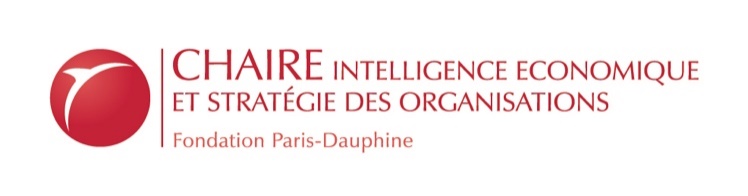 http://chaireieso.fondation.dauphine.fr 